Ohio Quarter Horse Congress YEDA Show 
Sponsorship Opportunities 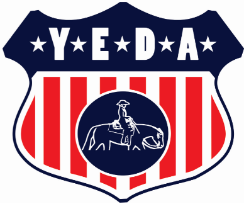 Sponsor/Business  Name: __________________________________________       Contact Person: __________________________________________________Address: ________________________________________________________Phone #: _______________________  Email: ___________________________Website: ____________________________________________________________ CLASS SPONSOR    $50Sponsor Receives: Name listed in the program.Announcements during the show. ___ HIGH POINT SPONSOR     $100Pick One:      High Point Rider Jackets       or         High Point Team AwardsSponsor Receives: An ad in the program, provided by the sponsor.Announcements during the show. Checks can be made out to YEDA or use the attached credit card form. Please mail the payment and completed form to:2415 State Route 603, Ashland, Ohio 44805     For questions or more information please contact:Debbie Arnold PH # 419-566-6589Email: darnold@showyeda.com 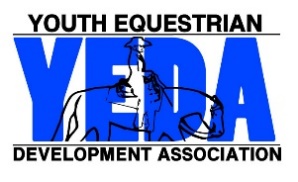 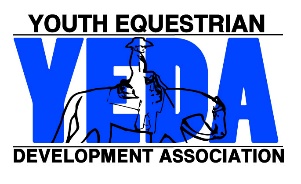 One Time Credit Card Payment Authorization FormSign and complete this form to authorize Youth Equestrian Development Association to make a one-time debit to your credit card listed below.  By signing this form, you give us permission to debit your account for the amount indicated on or after the indicated date.  This is permission for a single transaction only and does not provide authorization for any additional unrelated debits or credits to your account. There will be an additional 4% convenience fee charge for all credit card transactions. Please complete the information below:I _________________ authorize Youth Equestrian Development Association    	      (full name)to charge my credit card account indicated below for _____________  on or after ____________.  This payment is for:                        (amount)                            (date) YEDA Membership 			 SIF Annual Membership	     YEDA Show Shirt Purchase 		 Other ______________	  	                        
Billing Address	________________	Phone#	_________________City, State, Zip ___________________	 Email	________________	SIGNATURE 				_____________	_____	DATE 		________	 I authorize the above named business to charge the credit card indicated in this authorization form according to the terms outlined above. This payment authorization is for the goods/services described above, for the amount indicated above only, and is valid for one time use only. I certify that I am an authorized user of this credit card and that I will not dispute the payment with my credit card company so long as the transaction corresponds to the terms indicated in this form.         Updated 9/10/2021       Account Type:   Visa           MasterCard          AMEX       Discover           
Cardholder Name	_________________________________________________Account Number	_________________________________________________Expiration Date    ____________      CVV ____________         Zip ________